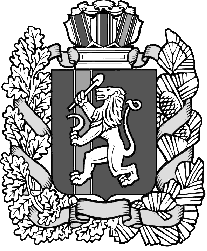 КРАСНОЯРСКИЙ КРАЙ ИЛАНСКИЙ РАЙОНАДМИНИСТРАЦИЯ КАРАПСЕЛЬСКОГО СЕЛЬСОВЕТАПОСТАНОВЛЕНИЕ07.12.2018 с.Карапсель №67-пО внесении изменений в постановление №123-п от 21.12.2012г «Об  утверждении Порядка проведения антикоррупционной экспертизы нормативных правовых актов и проектов нормативных правовых актов администрации Карапсельского сельсовета» (в редакции Постановления от 30.10.2013 г. №82-п).В соответствии с Федеральным законом от 06.10.2003 N 131-ФЗ "Об общих принципах организации местного самоуправления в Российской Федерации", с пунктом 3 части 1 статьи 3 Федерального закона от 17 июля 2009 года N 172-ФЗ "Об антикоррупционной экспертизе нормативных правовых актов и проектов нормативных правовых актов", Федеральным законом от 11.10.2018 № 362-ФЗ «Об антикоррупционной экспертизе нормативных правовых актов и проектов нормативных правовых актов», в соответствии на основании ст. 8 Устава Карапсельского сельсовета Иланского района Красноярского краяПостановляю:Внести изменения в постановление администрации Карапсельского сельсовета Иланского района Красноярского края №123-п от 21.12.2012г «Об утверждении Порядка проведения антикоррупционной экспертизы нормативных правовых актов и проектов нормативных правовых актов администрации Карапсельского сельсовета» (в редакции Постановления от 30.10.2013 г № 82-п), включив в раздел 4 Порядка следующий пункт:«Не допускается проведение независимой антикоррупционной экспертизы нормативных правовых актов (проектов нормативных правовых актов):гражданами, имеющими неснятую или непогашенную судимость;гражданами, сведения о применении к которым взыскания в виде увольнения (освобождения от должности) в связи с утратой доверия за совершение коррупционного правонарушения включены в реестр лиц, уволенных в связи с утратой доверия;гражданами, осуществляющими свою деятельность в органах и организациях, указанных в пункте 3 части 1 статьи 3 настоящего Федерального закона;международными и иностранными организациями;некоммерческими организациями, выполняющими функции иностранного агента». 2. Контроль за выполнением настоящего Постановления возложить на заместителя главы сельсовета  О.С. Золотареву.3. Постановление вступает в законную силу в день, следующий за днем опубликования в газете "Карапсельский вестник".Глава  сельсовета                                                                               И.В. БукатичПриложение 1к Постановлениюадминистрации  Карапсельского сельсоветаИланского района Красноярского краяПОРЯДОКПРОВЕДЕНИЯ АНТИКОРРУПЦИОННОЙ ЭКСПЕРТИЗЫ НОРМАТИВНЫХПРАВОВЫХ АКТОВ И ПРОЕКТОВ НОРМАТИВНЫХ ПРАВОВЫХАКТОВ  КАРАПСЕЛЬСКОГО СЕЛЬСОВЕТА I. ОБЩИЕ ПОЛОЖЕНИЯ1. Настоящий Порядок определяет правила проведения антикоррупционной экспертизы нормативных правовых актов и проектов нормативных правовых актов администрации Карапсельского сельсовета (далее - Администрация).2. Объектом антикоррупционной экспертизы являются нормативные правовые акты и проекты нормативных правовых актов Администрации.3. Целью антикоррупционной экспертизы является выявление в нормативных правовых актах и проектах нормативных правовых актов Администрации коррупциогенных факторов и их последующее устранение.4. Антикоррупционная экспертиза проводится в соответствии с  Методикой проведения антикоррупционной экспертизы нормативных правовых актов и проектов нормативных правовых актов, утвержденных Постановлением Правительства Российской Федерации от 26 февраля . N 96.II. ПРОВЕДЕНИЕ АНТИКОРРУПЦИОННОЙ ЭКСПЕРТИЗЫПРОЕКТОВ НОРМАТИВНЫХ ПРАВОВЫХ АКТОВАДМИНИСТРАЦИИ  КАРАПСЕЛЬСКОГО СЕЛЬСОВЕТА6. Проект нормативного правового акта, разработанный Администрацией, направляется на антикоррупционную экспертизу ответственному лицу.7. Антикоррупционная экспертиза проекта нормативного правового акта проводится ответственным лицом   в течение не менее 5 и не более 10 дней со дня поступления проекта.8. По результатам проведения антикоррупционной экспертизы проектов нормативных правовых актова в заключении на проект нормативного правового акта указываются:выявленные коррупционные факторы (с указанием структурных единиц проекта нормативного правового акта и ссылок на соответствующие положения методики);предложения  по устранению коррупциогенных факторов и (или) негативные последствия сохранения в проекте нормативного правового акта выявленных коррупциогенных факторов.В случае если при проведении антикоррупционной экспертизы проекта  нормативного правового акта коррупиогенные факторы не выявлены, соотвествующий вывод отражается в указанном заключении» 9. Заключение ответственного лица и заключения по результатам независимой антикоррупционной экспертизы (при их наличии) подлежат обязательному рассмотрению главой Администрации.10. При наличии замечаний по результатам антикоррупционной экспертизы проводится доработка проекта нормативного правового акта.11. При внесении в текст проекта нормативного правового акта существенных изменений он подлежит повторной антикоррупционной экспертизе и повторному размещению на официальном сайте для проведения независимой экспертизы на коррупциогенность.III. ПРОВЕДЕНИЕ АНТИКОРРУПЦИОННОЙ ЭКСПЕРТИЗЫНОРМАТИВНЫХ ПРАВОВЫХ АКТОВ АДМИНИСТРАЦИИКАРАПСЕЛЬСКОГО СЕЛЬСОВЕТА12. Администрация Карапсельского сельсовета при мониторинге применения изданных нормативных правовых актов Администрации в соответствии со своей компетенцией осуществляет их проверку с целью выявления в них коррупциогенных факторов.13. В случае выявления в нормативном правовом акте коррупциогенных факторов ответственное лицо составляет заключение о выявленных нарушениях, в котором указываются нормы, содержащие, коррупциогенные факторы. 14. На основании заключения по результатам антикоррупционной экспертизы ответсвенное лицо в течение 5 дней с момента составления заключения направляет предложения по устранению выявленных в нормативном правовом акте коррупциогенных факторов главе Администрации для принятия решения.IV. СОЗДАНИЕ УСЛОВИЙ ДЛЯ ПРОВЕДЕНИЯ НЕЗАВИСИМОЙ  АНТИКОРРУПЦИННОЙ ЭКСПЕРТИЗЫ ПРОЕКТОВ НОРМАТИВНЫХ ПРАВОВЫХ АКТОВ15. Независимая антикоррупционная экспертиза проводится юридическими лицами  и физическими лицами, аккредитованными Министерством юстиции Российской Федерации в качестве экспертов по проведению независимой  антикоррупционной  экспертизы нормативных правовых актов и проектов нормативных правовых актов, утвержденной постановлением  Правительства Российской Федерации от 26 февраля  . № 96.16. Не допускается проведение независимой антикоррупционной экспертизы нормативных правовых актов (проектов нормативных правовых актов):гражданами, имеющими неснятую или непогашенную судимость;гражданами, сведения о применении к которым взыскания в виде увольнения (освобождения от должности) в связи с утратой доверия за совершение коррупционного правонарушения включены в реестр лиц, уволенных в связи с утратой доверия;гражданами, осуществляющими свою деятельность в органах и организациях, указанных в пункте 3 части 1 статьи 3 настоящего Федерального закона;международными и иностранными организациями;некоммерческими организациями, выполняющими функции иностранного агента. 17. Финансирование расходов на проведение общественной (независимой) антикоррупционной экспертизы осуществляется её инициаторов за счет собственных средств. 18. По каждому проекту нормативного правового акта определяются  даты начала и окончания приема заключений по результатам независимой антикоррупционной экспертизы, указываемые при размещении внесенных проектов  на официальном сайте администрации сельсовета и информационно-телекоммуникационной сети Интернет. Указанный срок не может менее семи рабочих дней.19. Экспертное заключение, составленное по результатам независимой антикоррупционной экспертизы», по форме утвержденной Приказом Минюста России от  21.10.2011 № 363 «Об утверждении формы заключения  по результатам независимой антикоррупционной экспертизы», может направляться в администрацию сельсовета по почте, в виде электронного документа по электронной почте или иным способом.20. Экспертное заключение носит рекомендательный характер и подлежит обязательному рассмотрению ответственным лицом в тридцатидневный срок со дня его получения. 